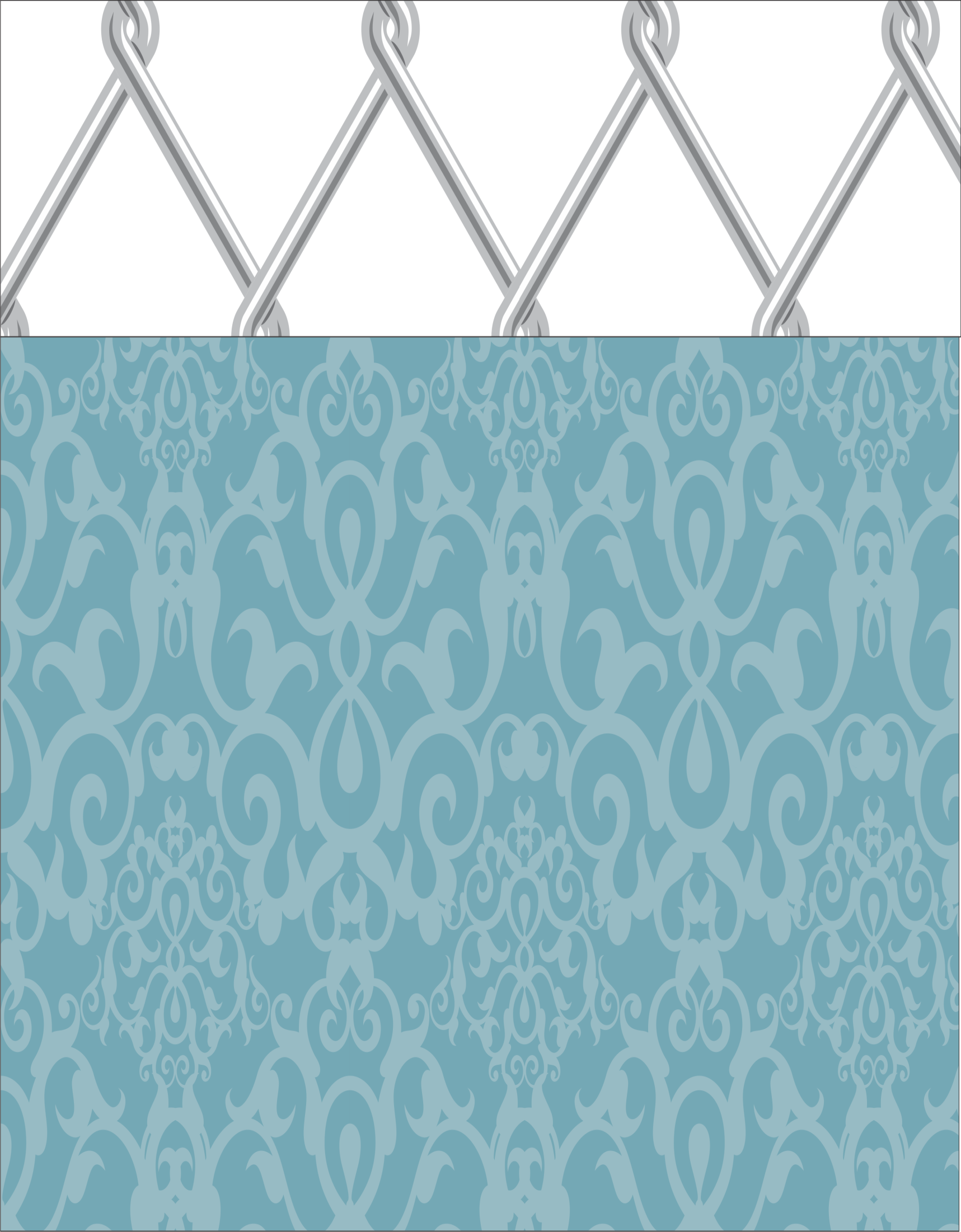 A&BC&DE&FG&HI&JK&LM&NO&PQ&RS&TU&VW&XY&ZMy  Name My  Name My Address My Address Cell#Telephone#Fax E-mailName [enter name]Name [enter name]Address [enter address]Address [enter address]Telephone#Cell#Workplace Address of Workplace Fax E-mailDate of BirthDate of BirthComments Comments Name [enter name]Name [enter name]Address [enter address]Address [enter address]Telephone#Cell#Workplace Address of Workplace Fax E-mailDate of BirthDate of BirthComments Comments Name [enter name]Name [enter name]Address [enter address]Address [enter address]Telephone#Cell#Workplace Address of Workplace Fax E-mailDate of BirthDate of BirthComments Comments Name [enter name]Name [enter name]Address [enter address]Address [enter address]Telephone#Cell#Workplace Address of Workplace Fax E-mailDate of BirthDate of BirthComments Comments Name [enter name]Name [enter name]Address [enter address]Address [enter address]Telephone#Cell#Workplace Address of Workplace Fax E-mailDate of BirthDate of BirthComments Comments Name [enter name]Name [enter name]Address [enter address]Address [enter address]Telephone#Cell#Workplace Address of Workplace Fax E-mailDate of BirthDate of BirthComments Comments Name [enter name]Name [enter name]Address [enter address]Address [enter address]Telephone#Cell#Workplace Address of Workplace Fax E-mailDate of BirthDate of BirthComments Comments Name [enter name]Name [enter name]Address [enter address]Address [enter address]Telephone#Cell#Workplace Address of Workplace Fax E-mailDate of BirthDate of BirthComments Comments Name [enter name]Name [enter name]Address [enter address]Address [enter address]Telephone#Cell#Workplace Address of Workplace Fax E-mailDate of BirthDate of BirthComments Comments Name [enter name]Name [enter name]Address [enter address]Address [enter address]Telephone#Cell#Workplace Address of Workplace Fax E-mailDate of BirthDate of BirthComments Comments Name [enter name]Name [enter name]Address [enter address]Address [enter address]Telephone#Cell#Workplace Address of Workplace Fax E-mailDate of BirthDate of BirthComments Comments Name [enter name]Name [enter name]Address [enter address]Address [enter address]Telephone#Cell#Workplace Address of Workplace Fax E-mailDate of BirthDate of BirthComments Comments Name [enter name]Name [enter name]Address [enter address]Address [enter address]Telephone#Cell#Workplace Address of Workplace Fax E-mailDate of BirthDate of BirthComments Comments Name [enter name]Name [enter name]Address [enter address]Address [enter address]Telephone#Cell#Workplace Address of Workplace Fax E-mailDate of BirthDate of BirthComments Comments Name [enter name]Name [enter name]Address [enter address]Address [enter address]Telephone#Cell#Workplace Address of Workplace Fax E-mailDate of BirthDate of BirthComments Comments Name [enter name]Name [enter name]Address [enter address]Address [enter address]Telephone#Cell#Workplace Address of Workplace Fax E-mailDate of BirthDate of BirthComments Comments Name [enter name]Name [enter name]Address [enter address]Address [enter address]Telephone#Cell#Workplace Address of Workplace Fax E-mailDate of BirthDate of BirthComments Comments Name [enter name]Name [enter name]Address [enter address]Address [enter address]Telephone#Cell#Workplace Address of Workplace Fax E-mailDate of BirthDate of BirthComments Comments Name [enter name]Name [enter name]Address [enter address]Address [enter address]Telephone#Cell#Workplace Address of Workplace Fax E-mailDate of BirthDate of BirthComments Comments Name [enter name]Name [enter name]Address [enter address]Address [enter address]Telephone#Cell#Workplace Address of Workplace Fax E-mailDate of BirthDate of BirthComments Comments Name [enter name]Name [enter name]Address [enter address]Address [enter address]Telephone#Cell#Workplace Address of Workplace Fax E-mailDate of BirthDate of BirthComments Comments Name [enter name]Name [enter name]Address [enter address]Address [enter address]Telephone#Cell#Workplace Address of Workplace Fax E-mailDate of BirthDate of BirthComments Comments Name [enter name]Name [enter name]Address [enter address]Address [enter address]Telephone#Cell#Workplace Address of Workplace Fax E-mailDate of BirthDate of BirthComments Comments Name [enter name]Name [enter name]Address [enter address]Address [enter address]Telephone#Cell#Workplace Address of Workplace Fax E-mailDate of BirthDate of BirthComments Comments Name [enter name]Name [enter name]Address [enter address]Address [enter address]Telephone#Cell#Workplace Address of Workplace Fax E-mailDate of BirthDate of BirthComments Comments Name [enter name]Name [enter name]Address [enter address]Address [enter address]Telephone#Cell#Workplace Address of Workplace Fax E-mailDate of BirthDate of BirthComments Comments Name [enter name]Name [enter name]Address [enter address]Address [enter address]Telephone#Cell#Workplace Address of Workplace Fax E-mailDate of BirthDate of BirthComments Comments Name [enter name]Name [enter name]Address [enter address]Address [enter address]Telephone#Cell#Workplace Address of Workplace Fax E-mailDate of BirthDate of BirthComments Comments Name [enter name]Name [enter name]Address [enter address]Address [enter address]Telephone#Cell#Workplace Address of Workplace Fax E-mailDate of BirthDate of BirthComments Comments Name [enter name]Name [enter name]Address [enter address]Address [enter address]Telephone#Cell#Workplace Address of Workplace Fax E-mailDate of BirthDate of BirthComments Comments Name [enter name]Name [enter name]Address [enter address]Address [enter address]Telephone#Cell#Workplace Address of Workplace Fax E-mailDate of BirthDate of BirthComments Comments Name [enter name]Name [enter name]Address [enter address]Address [enter address]Telephone#Cell#Workplace Address of Workplace Fax E-mailDate of BirthDate of BirthComments Comments Name [enter name]Name [enter name]Address [enter address]Address [enter address]Telephone#Cell#Workplace Address of Workplace Fax E-mailDate of BirthDate of BirthComments Comments Name [enter name]Name [enter name]Address [enter address]Address [enter address]Telephone#Cell#Workplace Address of Workplace Fax E-mailDate of BirthDate of BirthComments Comments Name [enter name]Name [enter name]Address [enter address]Address [enter address]Telephone#Cell#Workplace Address of Workplace Fax E-mailDate of BirthDate of BirthComments Comments Name [enter name]Name [enter name]Address [enter address]Address [enter address]Telephone#Cell#Workplace Address of Workplace Fax E-mailDate of BirthDate of BirthComments Comments Name [enter name]Name [enter name]Address [enter address]Address [enter address]Telephone#Cell#Workplace Address of Workplace Fax E-mailDate of BirthDate of BirthComments Comments Name [enter name]Name [enter name]Address [enter address]Address [enter address]Telephone#Cell#Workplace Address of Workplace Fax E-mailDate of BirthDate of BirthComments Comments Name [enter name]Name [enter name]Address [enter address]Address [enter address]Telephone#Cell#Workplace Address of Workplace Fax E-mailDate of BirthDate of BirthComments Comments Name [enter name]Name [enter name]Address [enter address]Address [enter address]Telephone#Cell#Workplace Address of Workplace Fax E-mailDate of BirthDate of BirthComments Comments Name [enter name]Name [enter name]Address [enter address]Address [enter address]Telephone#Cell#Workplace Address of Workplace Fax E-mailDate of BirthDate of BirthComments Comments Name [enter name]Name [enter name]Address [enter address]Address [enter address]Telephone#Cell#Workplace Address of Workplace Fax E-mailDate of BirthDate of BirthComments Comments Name [enter name]Name [enter name]Address [enter address]Address [enter address]Telephone#Cell#Workplace Address of Workplace Fax E-mailDate of BirthDate of BirthComments Comments Name [enter name]Name [enter name]Address [enter address]Address [enter address]Telephone#Cell#Workplace Address of Workplace Fax E-mailDate of BirthDate of BirthComments Comments Name [enter name]Name [enter name]Address [enter address]Address [enter address]Telephone#Cell#Workplace Address of Workplace Fax E-mailDate of BirthDate of BirthComments Comments Name [enter name]Name [enter name]Address [enter address]Address [enter address]Telephone#Cell#Workplace Address of Workplace Fax E-mailDate of BirthDate of BirthComments Comments Name [enter name]Name [enter name]Address [enter address]Address [enter address]Telephone#Cell#Workplace Address of Workplace Fax E-mailDate of BirthDate of BirthComments Comments Name [enter name]Name [enter name]Address [enter address]Address [enter address]Telephone#Cell#Workplace Address of Workplace Fax E-mailDate of BirthDate of BirthComments Comments Name [enter name]Name [enter name]Address [enter address]Address [enter address]Telephone#Cell#Workplace Address of Workplace Fax E-mailDate of BirthDate of BirthComments Comments Name [enter name]Name [enter name]Address [enter address]Address [enter address]Telephone#Cell#Workplace Address of Workplace Fax E-mailDate of BirthDate of BirthComments Comments Name [enter name]Name [enter name]Address [enter address]Address [enter address]Telephone#Cell#Workplace Address of Workplace Fax E-mailDate of BirthDate of BirthComments Comments Name [enter name]Name [enter name]Address [enter address]Address [enter address]Telephone#Cell#Workplace Address of Workplace Fax E-mailDate of BirthDate of BirthComments Comments 